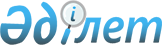 Об организации валютного контроля в республике
					
			Утративший силу
			
			
		
					Постановление Кабинета Министров Республики Казахстан от 31 августа 1995 г. N 1207. Утратило силу - постановлением Правительства РК от 19 июня 1996 г. N 753 ~P960753.



          В целях усиления контроля за соблюдением валютного
законодательства и правил ведения валютных операций в республике,
целевым использованием и своевременным погашением иностранных
кредитов государственными органами и хозяйствующими субъектами,
обеспечением полноты и своевременности поступления валютной выручки,
других обязательных отчислений в иностранной валюте в доход
государства Кабинет Министров Республики Казахстан ПОСТАНОВЛЯЕТ:




          1. Определить государственным органом валютного контроля в
республике - Министерство финансов Республики Казахстан.




          2. Учесть, что Национальный Банк Республики Казахстан в
соответствии с Законом Республики Казахстан  
 Z932100_ 
  "О валютном
регулировании" является основным органом, осуществляющим валютное
регулирование в Республике Казахстан. Функции в вопросах валютного
регулирования и валютного контроля осуществляются им в соответствии
со статьями 48, 56, 61 и 62 Указа Президента Республики Казахстан,
имеющего силу Закона  
 Z952155_ 
  "О Национальном Банке Республики
Казахстан".




            3. Министерству финансов Республики Казахстан:




          обеспечить полноту учета и контроль за поступлением в доход
государства всех видов обязательных платежей, причитающихся от
иностранных инвесторов (бонусов, роялти и т.д.):




          определить план поступлений в бюджет доходов, связанных с
внешнеэкономической деятельностью и установить контроль за их
поступлением;




          определить единые методологические основы бухгалтерского учета
и отражения в отчетности валютных операций хозяйствующими субъектами
кроме банков;




          определить проектную сумму поступлений в бюджет займов
международных финансовых организаций и обеспечить полноту учета и
погашения ранее полученных кредитов от этих организаций;




          участвовать в решении всех вопросов, связанных с привлечением,
использованием внешних займов, включая экспертизу соглашений по
внешним займам технической помощи, проектов, предложенных для
финансирования по привлекаемым иностранным кредитам;




          совместно с Комитетом по использованию иностранного капитала
при Кабинете Министров Республики Казахстан и Министерством
экономики Республики Казахстан определить направления использования
проектов технической помощи;




          обеспечить учет внешнего долга государства и представлять
отчеты по нему Правительству и международным финансовым
организациям;




          утвердить совместно с Государственным комитетом Республики
Казахстан по статистике и анализу необходимые формы отчетности
хозяйствующих субъектов по использованию и погашению иностранных
кредитов;




          утвердить совместно с Национальным Банком Республики Казахстан
необходимые формы отчетности по внешнему долгу банков второго
уровня;




          осуществлять регистрацию всех кредитных соглашений, заключенных
в рамках займов иностранных государств и банков, привлекаемых под
гарантии Республики Казахстан;




          оформлять гарантии Республики Казахстан;




          утверждать инструкции о порядке выдачи гарантий и регистрации
кредитных соглашений;




          создать единую систему управления внешним долгом государства;




          обеспечить учет погашения хозяйствующими субъектами
задолженности перед бюджетом по долгам погашенным за счет
государства по иностранным кредитным линиям;




          участвовать в разработке ставок экспортных и импортных пошлин
по конкретным видам товаров;




          установить контроль за эффективным использованием кредитов в
иностранной валюте, предоставляемых Республике
Казахстан на основе международных договоров и соглашений, а также по
гарантиям Республики Казахстан;




          участвовать в процессе регулирования финансовых и имущественных
претензий с иностранными государствами;




          участвовать в разработке предложений по определению объемов
беспошлинно перевозимых товаров физическими лицами через таможенную
границу государства;




          обеспечить контроль за соблюдением порядка квотирования и
лицензирование экспорта товаров и услуг;




          готовить предложения по размерам акцизов и налога на
добавленную стоимость по импортируемым товарам;




          планировать объемы валютных средств на заграничные служебные
командировки и разрабатывать предложения о порядке использования
этих средств;




          утверждать нормы расходов на заграничные командировки и
определять порядок представления авансовых отчетов;




          разработать основные принципы финансирования посольств и
представительств Республики Казахстан за рубежом и определить
порядок организации учета и отчетности этих учреждений, а также
осуществлять проверки целевого использования этих средств с выездом
на место;




          участвовать в разработке нормативных документов по валютному
регулированию и валютному контролю, привлечению иностранных
инвестиций, подготовке предложений по совершенствованию
законодательства по данным вопросам.




          4. В связи с этим:




          образовать в составе центрального аппарата Министерства
финансов Республики Казахстан Департамент регулирования внешнего
долга, валютного и экспортного контроля в пределах общего лимита
численности, установленного для местных органов управления системы
Министерства финансов Республики Казахстан.




          5. Увеличить Министерству финансов Республики Казахстан лимит
служебных легковых автомобилей на 1 единицу.




          6. Приравнять должность директора Департамента регулирования
внешнего долга, валютного и экспортного контроля по условиям
медицинского и бытового обеспечения, транспортного обслуживания к
должности заместителя Министра Республики Казахстан.




          7. Создать Таможенный комитет при Кабинете Министров Республики
Казахстан обеспечить должным образом учет, оценку и контроль за
целевым использованием конфискованных валютных ценностей, изъятых у
юридических и физических лиц при прохождении таможенной границы
республики.




          8. Министерству финансов Республики Казахстан в месячный срок
утвердить Положение о Департаменте регулирования внешнего долга,
валютного и экспортного контроля.





    Премьер-министр
  Республики Казахстан


					© 2012. РГП на ПХВ «Институт законодательства и правовой информации Республики Казахстан» Министерства юстиции Республики Казахстан
				